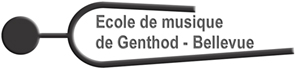 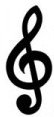 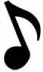 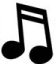 pour l’année scolaire 2020-2021 àl’Ecole de Musique de Genthod-Bellevuevendredi 19 juin de 15h00 à 18h30Salle Marignac1er étage du centre communal de GenthodCours  proposés :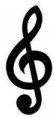 Initiation musicale dès 4 ans  -  SolfègeGuitare  -  Percussion  -  Piano  -  ViolonFlûte à bec  -  Flûte traversière  -  ClarinetteTrombone  -  Trompette  -  Cor  -  SaxophoneOrchestre junior 30.-fr de cotisation à l’association devront être payés sur place pour toute nouvelle inscriptionRenseignements :   hemgb.com    ou                                                                            info.ecolemusiquegb@gmail.com